The purest form of a chemical substance and are composed of only one type of atom.Element or CompoundA chemical substance that is composed of at least two different types of elements.Molecule or CompoundA substance that is formed when two or more atoms are chemically bonded together, the atoms can be the same type or different types.Molecule or CompoundThe materials that are present at the beginning of a reaction written on the left-hand side of the yield arrow.Product or ReactantNumbers in front of the formulas, indicating the number of molecules of each kind involved in the reaction.Co-Efficient or SubscriptNumbers to the lower right of chemical symbols in a formula, indicating the specific number of atoms of the element found in the substance.Co-Efficient or SubscriptName the 5 Signs of a Chemical Reaction.(PECSB)How many elements are in Li2SO4?How many atoms are in Li2SO4?How many Molecules are in 3Al2O3?A chemical substance that is composed of at least two different types of elements.Molecule or CompoundThe purest form of a chemical substance and are composed of only one type of atom.Element or CompoundThe materials that are present at the beginning of a reaction written on the left-hand side of the yield arrow.Product or ReactantA substance that is formed when two or more atoms are chemically bonded together, the atoms can be the same type or different types.Molecule or CompoundNumbers to the lower right of chemical symbols in a formula, indicating the specific number of atoms of the element found in the substance.Co-Efficient or SubscriptNumbers in front of the formulas, indicating the number of molecules of each kind involved in the reaction.Co-Efficient or SubscriptHow many elements are in Li2SO4?3 – elements/DifferentName the 5 Signs of a Chemical Reaction.(PECSB)PrecipitateEnergy ChangeColor ChangeSmellBubblesHow many atoms are in 3Al2O3?3How many atoms are in Li2SO4?7How many Atoms of Al are in 3Al2O3?How Many Molecules are in the Reactant Side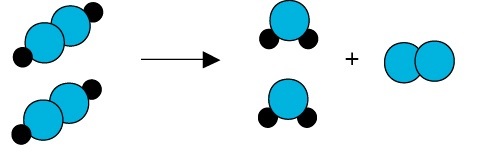 When I say “Atoms” You Say “_______”When I say “Elements”  You say “_____________”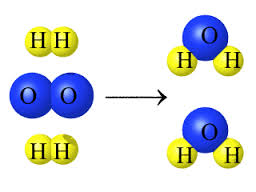 How Many Atom are in the Product  Side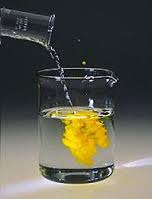 Explain the Meaning of “What you Start with …. You end With”Is an Exothermic Change Hot or Cold Is an Endothermic Change Hot or ColdHow Many Molecules are in the Reactant SideHow many Atoms of Al are in 3Al2O3?6When I say “Elements”  You say “Different”When I say “Atoms” You Say “Total”How Many Atom are in the Product  Side6Explain the Meaning of “What you Start with …. You end With”The Law of Conservation states Matter can NOT be CREATED nor DESTROYED, Mass just simply moves from one form to the next.Is an Endothermic Change Hot or ColdIs an Exothermic ChangeHot or ColdDoes the following Equation Support the Law of Conservation?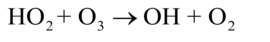 Does the following equation Support the Law of Conservation?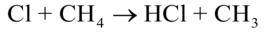  Complete a single T chart for 3C2H4O2How Many Total AtomsHow Many Different ElementsHow Many Molecules         Complete a single T chart for            Na(OH)2How Many Total AtomsHow Many Different ElementsHow Many Molecules        What is the correct chemical formula for a compound that contains 2 atoms of sodium, 1 atom of sulfur, and 4 atoms of oxygen? A) NA2SO4                    B) Na2S1O4 C) Na2SO4                    D) na2S1O4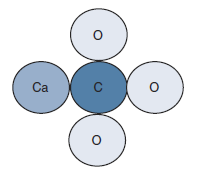 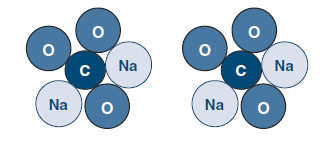 How Many Oxygen Atoms are Present?How Many Molecules are Present?Physical or Chemical ChangeAn ice cube is placed in the sun. Later there is a puddle of water. Later still the puddle is gone.Physical or Chemical ChangeTwo chemical are mixed together and a gas is produce. Does the following equation Support the Law of Conservation? YESDoes the following equation Support the Law of Conservation?No – Oxygen is Not BalHow Many Total Atoms  - 5How Many Different Elements - 3How Many Molecules 1 Na(OH)2How Many Total Atoms  - 24How Many Different Elements - 3How Many Molecules 3 B)  CaCO3  What is the correct chemical formula for a compound that contains 2 atoms of sodium, 1 atom of sulfur, and 4 atoms of oxygen? A) NA2SO4                    B) Na2S1O4            C) Na2SO4                    D) na2S1O4How Many Molecules are Present?  2How Many Oxygen Atoms are Present? 6Physical or Chemical ChangeTwo chemical are mixed together and a gas is producePhysical or Chemical ChangeAn ice cube is placed in the sun. Later there is a puddle of water. Later still the puddle is gone.Physical or Chemical ChangeA marshmallow is toasted over a campfire.Physical or Chemical ChangeA solid is crushed to a powder.Physical or Chemical ChangeA marshmallow is toasted over a campfire.Physical or Chemical ChangeA solid is crushed to a powder.